DECLARAÇÃO DE RESPONSABILIDADE POR TRADUÇÃO LÍNGUA INGLESA/ESPANHOLAEu, GABRIEL COSTA SILVEIRA, portador de CPF nº 04215426081 RG nº 7110562671 órgão expedidor SSP, declaro para os devidos fins que traduzi para a língua inglesa o resumo do artigo intitulado “JORNALISMO E INSTAGRAM: AS PRÁTICAS DE CONSUMO DE NOTÍCIAS DO PÚBLICO JOVEM GAÚCHO NO INSTAGRAM”, submetido à Revista Univap.Novo Hamburgo, Rio Grande do Sul, 27/04/2021.Gabriel Costa SilveiraTradutor de Língua Inglesa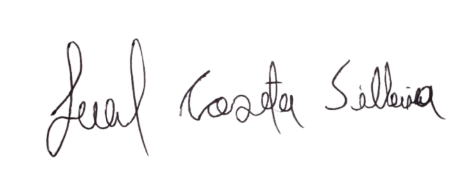 